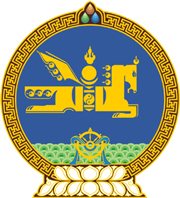 МОНГОЛ УЛСЫН ХУУЛЬ2018 оны 04 сарын 26 өдөр                                                                  Төрийн ордон, Улаанбаатар хотХУУЛЬЧИЙН ЭРХ ЗҮЙН БАЙДЛЫН ТУХАЙ ХУУЛЬД НЭМЭЛТ ОРУУЛАХ ТУХАЙ	1 дүгээр зүйл.Хуульчийн эрх зүйн байдлын тухай хуулийн 33 дугаар зүйлд доор дурдсан агуулгатай 33.7 дахь хэсэг нэмсүгэй:	“33.7.Хуульч Мөнгө угаах болон терроризмыг санхүүжүүлэхтэй тэмцэх тухай хуульд заасны дагуу мэдээлэх үүргээ биелүүлснийг хуульчийн мэргэжлийн үйл ажиллагааны нууц задруулсан гэж үзэхгүй.”	2 дугаар зүйл.Энэ хуулийг Мөнгө угаах болон терроризмыг санхүүжүүлэхтэй тэмцэх тухай хуульд нэмэлт, өөрчлөлт оруулах тухай хууль хүчин төгөлдөр болсон өдрөөс эхлэн дагаж мөрдөнө.		МОНГОЛ УЛСЫН		ИХ ХУРЛЫН ДАРГА				  	          М.ЭНХБОЛД